Entrée Ô Dieu, Seigneur des Puissances,Roi de la création !Ô Dieu, ton peuple t'acclame,Gloire et louange à Toi !Bénissez Dieu, nations de la terre,Chantez pour lui à pleine voix.Il a rendu notre âme à la vie,Alléluia !Tout l'univers devant toi s'incline,Pour toi, il chante et crie de joie.Venez, voyez les gestes de Dieu,Alléluia !Venez, vous tous que je vous raconte ;Voyez ce qu'Il a fait pour moi.Quand j'ai crié, il m'a répondu,Alléluia !1ère Lecture : deuxième livre des Rois (2 R 5, 14-17)« Naaman retourna chez l’homme de Dieu et déclara : Il n’y a pas d’autre Dieu que celui d’Israël »Psaume 97Le Seigneur a fait connaître sa victoire et révélé sa justice aux nations.Chantez au Seigneur un chant nouveau,car il a fait des merveilles ;par son bras très saint, par sa main puissante,il s’est assuré la victoire.Le Seigneur a fait connaître sa victoireet révélé sa justice aux nations ;il s’est rappelé sa fidélité, son amour,en faveur de la maison d’Israël.La terre tout entière a vula victoire de notre Dieu.Acclamez le Seigneur, terre entière,sonnez, chantez, jouez !2ème Lecture : deuxième lettre de saint Paul apôtre à Timothée (2 Tm 2, 8-13)« Si nous supportons l’épreuve, avec lui nous régnerons »Alléluia, alléluiaRendez grâce à Dieu en toute circonstance : c’est la volonté de Dieu à votre égard dans le Christ Jésus. AlléluiaÉvangile de Jésus-Christ selon saint Luc (Lc 17, 11-19)    En ce temps-là, Jésus, marchant vers Jérusalem, traversait la région située entre la Samarie et la Galilée. Comme il entrait dans un village, dix lépreux vinrent à sa rencontre. Ils s’arrêtèrent à distance et lui crièrent : « Jésus, maître, prends pitié de nous. »    À cette vue, Jésus leur dit : « Allez vous montrer aux prêtres. »    En cours de route, ils furent purifiés. L’un d’eux, voyant qu’il était guéri, revint sur ses pas, en glorifiant Dieu à pleine voix. Il se jeta face contre terre aux pieds de Jésus en lui rendant grâce. Or, c’était un Samaritain. Alors Jésus prit la parole en disant : « Tous les dix n’ont-ils pas été purifiés ? Les neuf autres, où sont-ils ? Il ne s’est trouvé parmi eux que cet étranger pour revenir sur ses pas et rendre gloire à Dieu ! »    Jésus lui dit : « Relève-toi et va : ta foi t’a sauvé. »Prière universelleÉcoute nos prières, Seigneur exauce-nousCommunion Bénis le Seigneur, ô mon âme, Du fond de mon être, son Saint Nom. Bénis le Seigneur, ô mon âme, Et n'oublie aucun de ses bienfaits. Le Seigneur est tendresse et pitié, Lent à la colère et plein d'amour, Sa justice demeure à jamais. Bénis le Seigneur, ô mon âme ! Il pardonne toutes tes fautes, De tes maladies il te guérit, À la fosse il rachète ta vie. Bénis le Seigneur, ô mon âme ! Comme un père pour ses enfants, Tendre est le Seigneur pour qui le craint, De son cœur jaillit l'amour. Bénis le Seigneur, ô mon âme ! La bonté du Seigneur se répandSur qui accomplit sa volonté, Attentif à sa Parole. Bénis le Seigneur, ô mon âme ! Vous les anges, les saints du Seigneur, Tous ses serviteurs, toutes ses œuvres, Dans la joie bénissez-le. Bénis le Seigneur, ô mon âme !Envoi Allez par toute la terre, Alléluia !Allez par toute la terre, Annoncer l’Évangile aux nations !Allez par toute la terre, Alléluia !Chantez au Seigneur un chant nouveau,Chantez au Seigneur terre entière,Chantez au Seigneur et bénissez son nom !De jour en jour proclamez son salut,Racontez à tous les peuples sa gloire,A toutes les nations ses merveilles !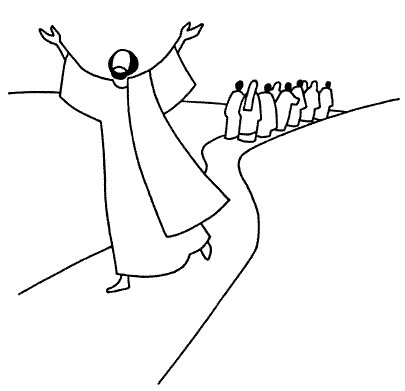 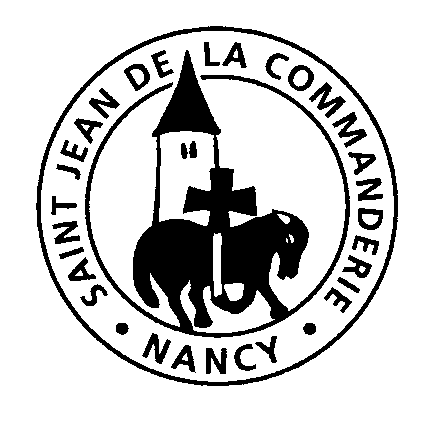 13 Octobre 201928ème dimanche du Temps Ordinaire – CÉglise Saint-Léon